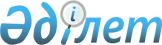 "Жекешелендірудің 2021 - 2025 жылдарға арналған кейбір мәселелері туралы" Қазақстан Республикасы Үкіметінің 2020 жылғы 29 желтоқсандағы № 908 қаулысына өзгеріс пен толықтыру енгізу туралыҚазақстан Республикасы Үкіметінің 2022 жылғы 7 желтоқсандағы № 989 қаулысы
      Қазақстан Республикасының Үкіметі ҚАУЛЫ ЕТЕДІ:
      1. "Жекешелендірудің 2021 – 2025 жылдарға арналған кейбір мәселелері туралы" Қазақстан Республикасы Үкіметінің 2020 жылғы 29 желтоқсандағы № 908 қаулысына мынадай өзгеріс пен толықтыру енгізілсін:
      көрсетілген қаулыға 2-қосымшада:
      ұлттық басқарушы холдингтердің, ұлттық компаниялардың және олармен үлестес болып табылатын өзге де заңды тұлғалардың басым тәртіппен бәсекелес ортаға беру ұсынылатын ірі еншілес, тәуелді ұйымдарының тізбесінде:
      "Қазақстан темір жолы" ұлттық компаниясы" акционерлік қоғамы" деген бөлімде:
      реттік нөмірі 10.8-жол алып тасталсын;
      мынадай мазмұндағы реттік нөмірі 11-1.9.1-жолмен толықтырылсын:
      "
                                                                                                                                  ".
      2. Осы қаулы алғашқы ресми жарияланған күнінен бастап қолданысқа енгізіледі.
					© 2012. Қазақстан Республикасы Әділет министрлігінің «Қазақстан Республикасының Заңнама және құқықтық ақпарат институты» ШЖҚ РМК
				
11-1.
9.1
"Жолаушылар вагондарын жасау зауыты" жауапкершілігі шектеулі серіктестігі
тікелей атаулы сату
2022 – 2023
      Қазақстан РеспубликасыныңПремьер-Министрі

Ә. Смайылов
